О предоставлении разрешения на условно разрешенный вид   использования земельного участка, расположенного по адресу Краснодарский край, Новокубанский район, г. Новокубанск, ул. Воровского, 80В соответствии со статьей 39 Градостроительного кодекса Российской Федерации, Федеральным законом Российской Федерации от 6 октября  2003 года № 131-ФЗ «Об общих принципах организации местного самоуправления в Российской Федерации», постановлением администрации Новокубанского городского поселения Новокубанского района от 25 августа 2021 года № 961 «О назначении публичных слушаний по вопросам: предоставление разрешения на отклонение от предельных параметров разрешенного строительства, реконструкции объектов капитального строительства, и предоставление разрешения на условно - разрешенный вид использования земельного участка», рассмотрев заявление Усоян Анны Мишаевны, о предоставлении разрешения на условно разрешенный  вид использования земельного участка - «Магазины» (код 4.4), на основании рекомендации комиссии по землепользованию и застройке Новокубанского городского поселения Новокубанского района по результатам публичных слушаний по вопросу предоставления разрешения на условно разрешенный вид использования земельного участка (заключение комиссии от 16 сентября 2021 года № 10), руководствуясь Уставом Новокубанского городского поселения Новокубанского района, п о с т а н о в л я ю:1. Предоставить разрешение на условно разрешенный вид использования земельного участка - «Магазины» (код 4.4), на земельный участок площадью 400 кв.м, с кадастровым номером 23:21:0401007:510, расположенного                         по адресу: Краснодарский край, Новокубанский район, г. Новокубанск, ул. Воровского, 80, в границах территориальной зоны «Ж-1. Зона застройки индивидуальными жилыми домами», имеющего вид разрешенного использования «земельные участки индивидуальных жилых домов».2. Усоян Анне Мишаевне обратиться в филиал федерального государственного бюджетного учреждения «Федеральная кадастровая палата Федеральной службы государственной регистрации, кадастра и картографии» по Краснодарскому краю для внесения сведений в Единый государственный реестр недвижимости.3. Отделу имущественных и земельных отношений администрации Новокубанского городского поселения Новокубанского района (Еремина) настоящее постановление:1) опубликовать в информационном бюллетене «Вестник Новокубанского городского поселения Новокубанского района»;2) разместить:на официальном сайте Новокубанского городского поселения Новокубанского района в информационно-телекоммуникационной сети «Интернет»;в государственной информационной системе обеспечения градостроительной деятельности. 4. Контроль за исполнением настоящего постановления возложить на заместителя главы Новокубанского городского поселения Новокубанского района С.Б. Гончарова.5. Постановление вступает в силу со дня его подписания.Глава Новокубанского городского поселения Новокубанского района	                                                               П.В. МанаковОб отказе в предоставлении разрешения на отклонение от предельных параметров разрешенного строительства, реконструкции объектов капитального строительства на земельном участке, расположенном по адресу: Краснодарский край, Новокубанский район, г. Новокубанск, ул. Западная, 15В соответствии со статьей 40 Градостроительного кодекса Российской Федерации, Федеральным законом Российской Федерации от 6 октября   2003 года № 131-ФЗ «Об общих принципах организации местного самоуправления в Российской Федерации», постановлением администрации Новокубанского городского поселения Новокубанского района от 25 августа  2021 года № 961 «О назначении публичных слушаний по вопросам: предоставление разрешения на отклонение от предельных параметров разрешенного строительства, реконструкции объектов капитального строительства, и предоставление разрешения на условно - разрешенный вид использования земельного участка», рассмотрев заявление Терниковой Галины Николаевны, на основании рекомендации комиссии по землепользованию и застройке Новокубанского городского поселения Новокубанского района по результатам публичных слушаний по вопросу предоставления разрешения на отклонение от предельных параметров разрешенного строительства, реконструкции объектов капитального строительства на земельном участке площадью 525 кв. м., с кадастровым номером 23:21:0401003:180, расположенном по адресу: Краснодарский край, Новокубанский район, г. Новокубанск, ул. Западная, 15 (заключение комиссии от 16  сентября 2021 года № 10), на основании пункта 6.1 статьи 40 Градостроительного кодекса Российской Федерации, руководствуясь Уставом Новокубанского городского поселения Новокубанского района, п  о с т а н о в л я ю:1. Отказать, Терниковой Галине Николаевне в предоставлении разрешение на отклонение от предельных параметров разрешенного строительства, реконструкции объектов капитального строительства на земельном участке площадью 525 кв. м., с кадастровым номером 23:21:0401003:180, расположенном по адресу: Краснодарский край, Новокубанский район, г. Новокубанск, Западная, 15, с целью реконструкции индивидуального жилого дома со строительством пристройки на расстоянии не менее 0,5 м от межевой границы с соседним земельным участком по ул. Западная, 15.2. Отделу имущественных и земельных отношений администрации Новокубанского городского поселения Новокубанского района (Еремина) настоящее постановление:1) опубликовать в информационном бюллетене «Вестник Новокубанского городского поселения Новокубанского района»;2) разместить:на официальном сайте Новокубанского городского поселения Новокубанского района в информационно-телекоммуникационной сети «Интернет» (www.ngpnr.ru);в государственной информационной системе обеспечения градостроительной деятельности. 3. Контроль за исполнением настоящего постановления возложить на заместителя главы Новокубанского городского поселения Новокубанского района С.Б. Гончарова.4. Постановление вступает в силу со дня его подписания.Глава Новокубанского городского поселения  Новокубанского района	                                			  П.В. МанаковО предоставлении разрешения на отклонение от предельных параметров разрешенного строительства, реконструкции объектов капитального строительства на земельном участке, расположенном по адресу: Краснодарский край, Новокубанский район, г. Новокубанск, ул. Октябрьская, 117В соответствии со статьей 40 Градостроительного кодекса Российской Федерации, Федеральным законом Российской Федерации от 6 октября 2003 года № 131-ФЗ «Об общих принципах организации местного самоуправления в Российской Федерации», постановлением администрации Новокубанского городского поселения Новокубанского района  от 25 августа  2021 года № 961 «О назначении публичных слушаний по вопросам: предоставление разрешения на отклонение от предельных параметров разрешенного строительства, реконструкции объектов капитального строительства, и предоставление разрешения на условно - разрешенный вид использования земельного участка», рассмотрев заявление Гончарова Александра Сергеевича, на основании рекомендации комиссии по землепользованию и застройке Новокубанского городского поселения Новокубанского района по результатам публичных слушаний по вопросу предоставления разрешения на отклонение от предельных параметров разрешенного строительства, реконструкции объектов капитального строительства на земельном участке площадью 573 кв. м., с кадастровым номером 23:21:0401010:1271, расположенном по адресу: Краснодарский край, Новокубанский район, г. Новокубанск, ул. Октябрьская, 117 (заключение комиссии от 16 сентября 2021 года № 10), руководствуясь Уставом Новокубанского городского поселения Новокубанского района,  п  о с т а н о в л я ю:1. Предоставить Гончарову Александру Сергеевичу, разрешение на отклонение от предельных параметров разрешенного строительства, реконструкции объектов капитального строительства на земельном участке площадью 573 кв. м., с кадастровым номером 23:21:0401010:1271, расположенном по адресу: Краснодарский край, Новокубанский район,                       г. Новокубанск, ул. Октябрьская, 117, с целью реконструкции индивидуального жилого дома на расстоянии не менее: 1,5 м от межевой границы с соседним земельным участком по  ул. Октябрьская, 115;1,5 м  от межевой границы с соседним земельным участком по   ул. Свердлова, 94;2,4 м от фасадной межевой границы по ул. Октябрьская.2. Отделу имущественных и земельных отношений администрации Новокубанского городского поселения Новокубанского района (Еремина) настоящее постановление:1) опубликовать в информационном бюллетене «Вестник Новокубанского городского поселения Новокубанского района»;2) разместить:на официальном сайте Новокубанского городского поселения Новокубанского района в информационно-телекоммуникационной сети «Интернет» (www.ngpnr.ru);в государственной информационной системе обеспечения градостроительной деятельности. 3. Контроль за исполнением настоящего постановления возложить на заместителя главы Новокубанского городского поселения Новокубанского района С.Б. Гончарова.4. Постановление вступает в силу со дня его подписания.Глава Новокубанского городского поселения  Новокубанского района	                                			  П.В. МанаковОб отказе в предоставлении разрешения на отклонение от предельных параметров разрешенного строительства, реконструкции объектов капитального строительства на земельном участке, расположенном по адресу: Российская Федерация, Краснодарский край, Новокубанский район, Новокубанское городское поселение, город Новокубанск, улица Спортивная, 14/1В соответствии со статьей 40 Градостроительного кодекса Российской Федерации, Федеральным законом Российской Федерации от 6 октября  2003 года № 131-ФЗ «Об общих принципах организации местного самоуправления в Российской Федерации», постановлением администрации Новокубанского городского поселения Новокубанского района от 25 августа  2021 года № 961 «О назначении публичных слушаний по вопросам: предоставление разрешения на отклонение от предельных параметров разрешенного строительства, реконструкции объектов капитального строительства, и предоставление разрешения на условно - разрешенный вид использования земельного участка», рассмотрев заявление Антонян Гарика Гарниковича, на основании рекомендации комиссии по землепользованию и застройке Новокубанского городского поселения Новокубанского района по результатам публичных слушаний по вопросу предоставления разрешения на отклонение от предельных параметров разрешенного строительства, реконструкции объектов капитального строительства на земельном участке площадью 329 кв. м., с кадастровым номером 23:21:0401005:4861, расположенном по адресу: Российская Федерация, Краснодарский  край, Новокубанский район, Новокубанское городское поселение,  город Новокубанск, улица  Спортивная, 14/1 (заключение комиссии от 16  сентября 2021 года № 10), в связи с письменным возражением правообладателя  смежного земельного участка, руководствуясь Уставом Новокубанского городского поселения Новокубанского района, п  о с т а н о в л я ю:1. Отказать, Антонян Гарику Гарниковичу, в предоставлении разрешения на отклонение от предельных параметров разрешенного строительства, реконструкции объектов капитального строительства на земельном участке площадью 329 кв. м., с кадастровым номером 23:21:0401005:4861, расположенном по адресу: Российская Федерация, Краснодарский край, Новокубанский район, Новокубанское городское поселение,  г. Новокубанск,    ул. Спортивная, 14/1, с целью строительства индивидуального жилого дома на расстоянии не менее: 1,0 м от межевой границы с соседним земельным участком по   ул. Спортивная, 14;2. Отделу имущественных и земельных отношений администрации Новокубанского городского поселения Новокубанского района (Еремина) настоящее постановление:1) опубликовать в информационном бюллетене «Вестник Новокубанского городского поселения Новокубанского района»;2) разместить:на официальном сайте Новокубанского городского поселения Новокубанского района в информационно-телекоммуникационной сети «Интернет» (www.ngpnr.ru);в государственной информационной системе обеспечения градостроительной деятельности. 3. Контроль за исполнением настоящего постановления возложить на заместителя главы Новокубанского городского поселения Новокубанского района С.Б. Гончарова.4. Постановление вступает в силу со дня его подписания.Глава Новокубанского городского поселения  Новокубанского района	                                			  П.В. МанаковО подготовке проектов межевания территорий для формирования земельных участков под многоквартирные жилые дома по  адресам: город Новокубанск, ул. Кутузова, 6,город Новокубанск, ул. Кутузова, 11, город Новокубанск, ул. Кутузова, 15,город  Новокубанск, улица Ленина, дом 37 корпус А, город Новокубанск, улица Ленинградская, дом 4, город Новокубанск, улица Ленинградская, дом 15, город Новокубанск, улица Ленинградская, дом 30,город Новокубанск, улица Спортивная, дом 31, город Новокубанск, улица Шевченко, дом 8, город Новокубанск, улица Шевченко, дом 19,город Новокубанск, улица Шевченко, дом 10,город Новокубанск, улица Шевченко, дом 12В соответствии со ст. 43, 46 Градостроительного Кодекса Российской Федерации от 29 декабря 2004 года, в целях устойчивого развития территории Новокубанского городского поселения Новокубанского района, руководствуясь Уставом Новокубанского городского поселения Новокубанского района, п о с т а н о в л я ю:1. Приступить к подготовке проектов межевания территорий для формирования земельных участков под многоквартирные жилые дома по  адресам: город Новокубанск, ул. Кутузова, 6, город Новокубанск,                                 ул. Кутузова, 11, город Новокубанск, ул. Кутузова, 15, город  Новокубанск, улица Ленина, дом 37 корпус А, город Новокубанск, улица Ленинградская, дом 4, город Новокубанск, улица Ленинградская, дом 15, город Новокубанск, улица Ленинградская, дом 30, город Новокубанск, улица Спортивная, дом 31, город Новокубанск, улица Шевченко, дом 8, город Новокубанск,                            улица Шевченко, дом 19, город Новокубанск, улица Шевченко, дом 10, город Новокубанск, улица Шевченко, дом 12.2. Отделу имущественных и земельных отношений администрации Новокубанского городского поселения Новокубанского района (Еремина) настоящее постановление:1)  опубликовать в информационном бюллетене «Вестник Новокубанского городского поселения Новокубанского района»;2) разместить:на официальном сайте Новокубанского городского поселения Новокубанского   района   в   информационно  -  телекоммуникационной    сети «Интернет» (www.ngpnr.ru);в информационной системе обеспечения градостроительной деятельности. 3.  Контроль за исполнением настоящего постановления возложить на заместителя главы Новокубанского городского поселения Новокубанского района С.Б. Гончарова.4. Настоящее постановление вступает в силу со дня его подписания.Глава Новокубанского городского поселенияНовокубанского района                                                                         П.В. Манаков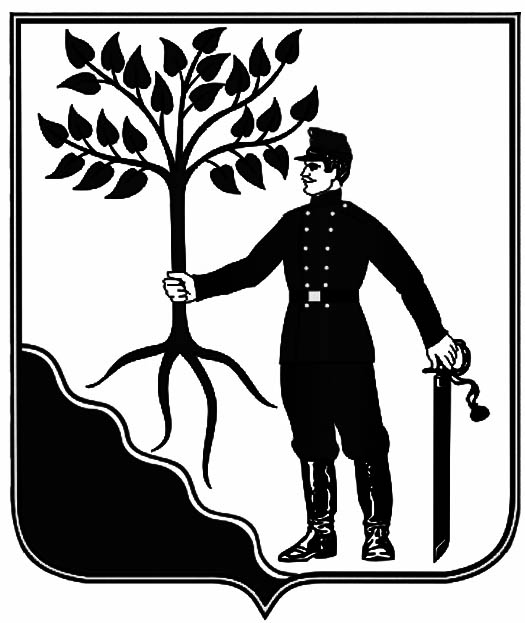 АДМИНИСТРАЦИЯ   НОВОКУБАНСКОГО ГОРОДСКОГО    ПОСЕЛЕНИЯ НОВОКУБАНСКОГО  РАЙОНА   ПОСТАНОВЛЕНИЕот 20.09.2021 г.         								  № 1071_НовокубанскО проведении публичных слушаний по проекту межевания территории для формирования земельного участка под многоквартирный жилой дом, расположенный по адресу: г. Новокубанск, ул. Добролюбова, дом 79Руководствуясь Федеральным законом от 6 октября 2003 года № 131 – ФЗ «Об общих принципах организации и местного самоуправления в Российской Федерации», Уставом Новокубанского городского поселения Новокубанского района, в соответствии со статьей 5.1, 45, 46 Градостроительного кодекса Российской Федерации, п о с т а н о в л я ю:1. Назначить проведение публичных слушаний по проекту межевания территории для формирования земельного участка под многоквартирный жилой дом, расположенный по адресу: г. Новокубанск, ул. Добролюбова, дом 79, на 14 октября 2021 года в 15.00 часов по адресу:  г. Новокубанск, ул. Первомайская, 128, в зале заседаний администрации Новокубанского городского поселения Новокубанского района.2. Уполномочить комиссию по землепользованию и застройке Новокубанского городского поселения Новокубанского района (Гончаров) на проведение публичных слушаний по данному вопросу. 3. Отделу имущественных и земельных отношений администрации Новокубанского городского поселения Новокубанского района (Еремина):1) разместить проект межевания территории для формирования земельного участка под многоквартирный жилой дом, расположенный по адресу: г. Новокубанск, ул. Добролюбова, дом 79 на официальном сайте администрации Новокубанского городского поселения Новокубанского района в информационно-телекоммуникационной сети «Интернет» (www.ngpnr.ru);2)  в целях доведения до населения информации о содержании проекта межевания территории для формирования земельного участка под многоквартирный жилой дом, расположенный по адресу: г. Новокубанск,  ул. Добролюбова, дом 79, организовать выставки, экспозиции демонстрационных материалов, в период с 23 сентября 2021 года по 13 октября 2021 года по адресу: г. Новокубанск, ул. Первомайская, 128, в здании администрации;3) организовать прием предложений и замечаний по проекту межевания территории для формирования земельного участка под многоквартирный жилой дом, расположенный по адресу: г. Новокубанск, ул. Добролюбова, дом 79, по адресу: г. Новокубанск, ул. Первомайская, 128, каб. № 6 с 23 сентября 2021 года по 13 октября 2021 года в рабочие дни с 9.00-13.00 и с 14.00-18.00 часов, по телефону (86195) 3-19-80.4. Контроль за исполнением настоящего постановления возложить на заместителя главы Новокубанского городского поселения Новокубанского района С.Б. Гончарова.5. Настоящее постановление вступает в силу со дня его подписания.Глава Новокубанского городского поселенияНовокубанского района                                                                       П.В. Манаков                       Информационный бюллетень «Вестник Новокубанского городского поселения Новокубанского района»№ 55 от 22.09.2021г. Учредитель: Совет Новокубанского городского поселения Новокубанского районаИнформационный бюллетень «Вестник Новокубанского городского поселения Новокубанского района»Адрес редакции-издателя:352235, Краснодарский край, Новокубанский район, г. Новокубанск, ул. Первомайская, 128.Главный редактор  А. Е. ВорожкоНомер подписан к печати 22.09.2021 в 10-00Тираж 30 экземпляровДата выхода бюллетеня 22.09.2021Распространяется бесплатно